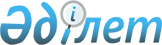 О признании утратившим силу постановления акимата города Лисаковска Костанайской области от 26 июля 2021 года № 247 "Об утверждении коэффициентов зонирования, учитывающих месторасположение объекта налогообложения в городе Лисаковске"Постановление акимата города Лисаковска Костанайской области от 14 октября 2021 года № 372. Зарегистрировано в Министерстве юстиции Республики Казахстан 19 октября 2021 года № 24814
      В соответствии со статьей 27 Закона Республики Казахстан "О правовых актах" акимат города Лисаковска Костанайской области ПОСТАНОВЛЯЕТ:
      1. Признать утратившим силу постановление акимата города Лисаковска Костанайской области "Об утверждении коэффициентов зонирования, учитывающих месторасположение объекта налогообложения в городе Лисаковске" от 26 июля 2021 года № 247 (зарегистрировано в Реестре государственной регистрации нормативных правовых актов под № 23796).
      2. Государственному учреждению "Аппарат акима города Лисаковска" в установленном законодательством Республики Казахстан порядке обеспечить:
      1) государственную регистрацию настоящего постановления в Министерстве юстиции Республики Казахстан;
      2) размещение настоящего постановления на интернет-ресурсе акимата города Лисаковска Костанайской области после его официального опубликования.
      3. Контроль за исполнением настоящего постановления возложить на курирующего заместителя акима города Лисаковска Костанайской области.
      4. Настоящее постановление вводится в действие по истечении десяти календарных дней после дня его первого официального опубликования.
					© 2012. РГП на ПХВ «Институт законодательства и правовой информации Республики Казахстан» Министерства юстиции Республики Казахстан
				
      Аким города Лисаковска 

А. Ибраев
